Review:Given ΔABC with AB = 33.5, AC = 20.3 and BC = 17. Find all the angles. Ex 1. Two ships set sail from, P, heading in different directions. The first ship sails 7 km to R and the second ship sails 8 km to Q. If the distance between R and Q is 13 km, determine the angle between the directions of the two ships.                                   Example 2: The roof of a house consists of two slanted sections, as shown. A roofing cap is being made to fit the crown of the roof, where the two slanted sections meet. Determine the measure of the angle needed for the roofing cap, to the nearest tenth of a degree.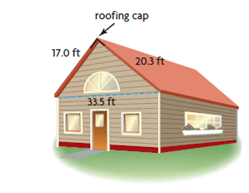 